Электронный дневник: Просмотр успеваемости ребенка (инструкция для родителя)Заходим на сайт  https://krd.rso23.ru. Выбираем правильные параметры районов, городов, тип школы и саму школу. Заполняем правильно поля с именем пользователя и пароля и нажимаем кнопку "Войти".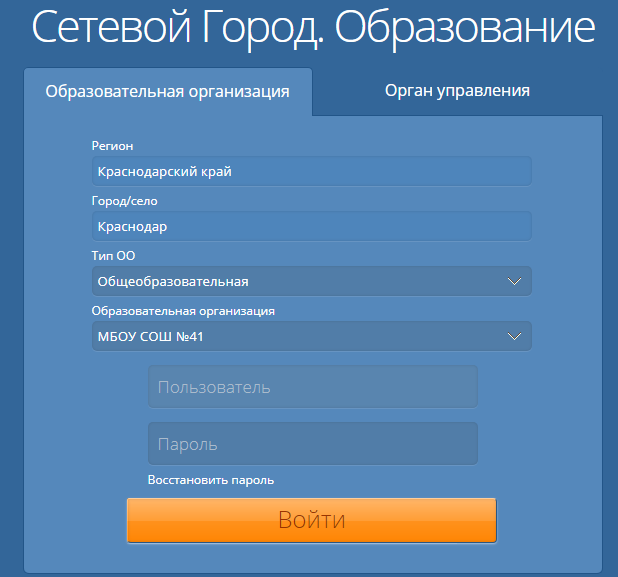 При входе (особенно при первом) у вам может отобразится рекомендация выбрать секретный вопрос и ответ, на случай восстановления пароля. Если вы не готовы в данный момент выполнить данную рекомендацию, то можете нажать кнопу пропустить и перейти к работе с дневником.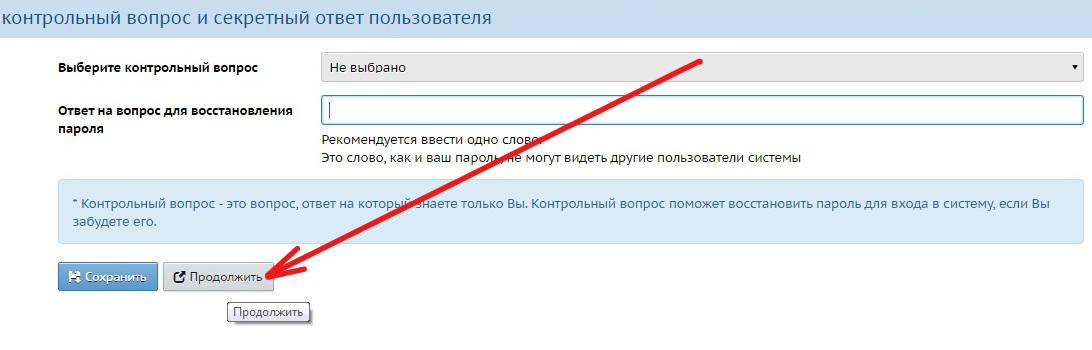 Для просмотра текущих оценок ребенка нужной выбрать пункт "Дневник".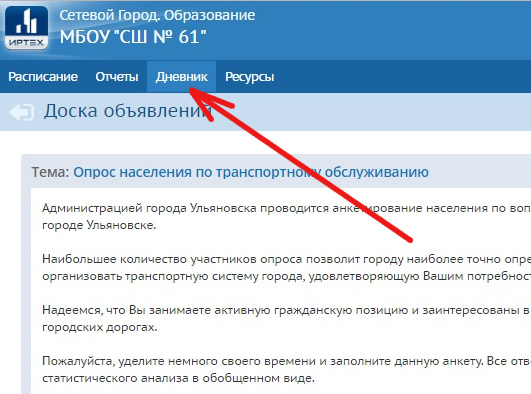 В выпадающем меню также выбираем пункт "Дневник".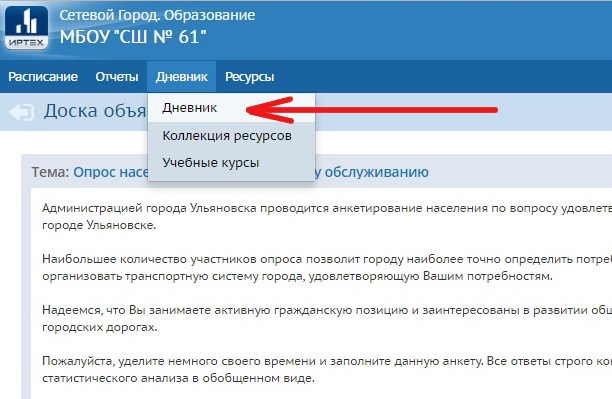 Откроется таблица с указанием четверти и оценками, выставленными на текущей неделе. Для смены недели - просто выбираем соответствующий период в опции "Неделя".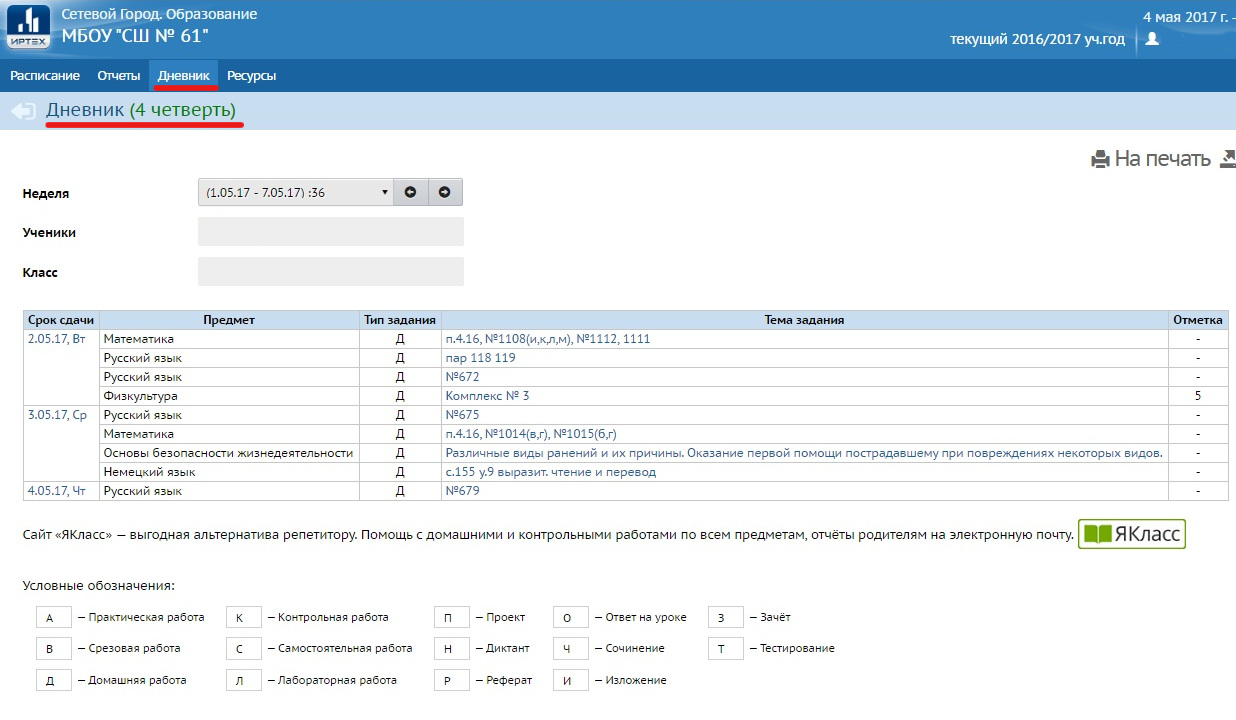 Также, у Вас есть возможность посмотреть успеваемость ребенка, составив отчет по успеваемости. Перейти в раздел "Отчёты" и в списке отчётов выбрать "Отчёт об успеваемости".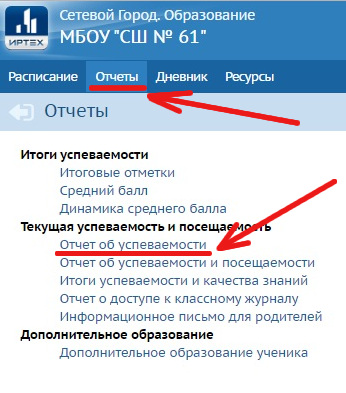 Появится форма для заполнения - указываем необходимые параметры и нажимаем кнопку "Сформировать".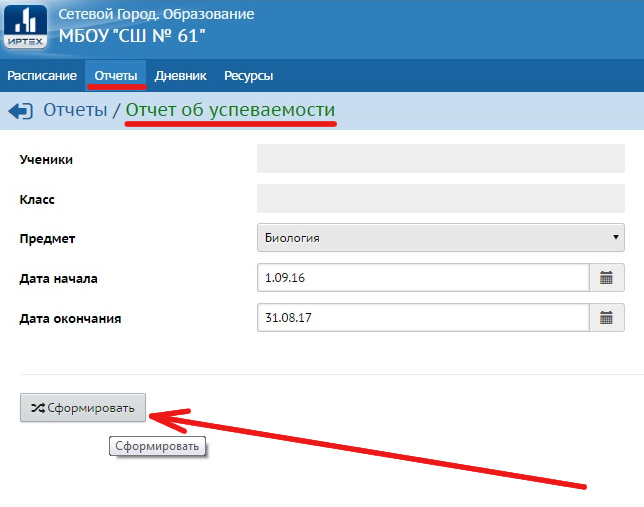 Отчёт предстанет в таком виде: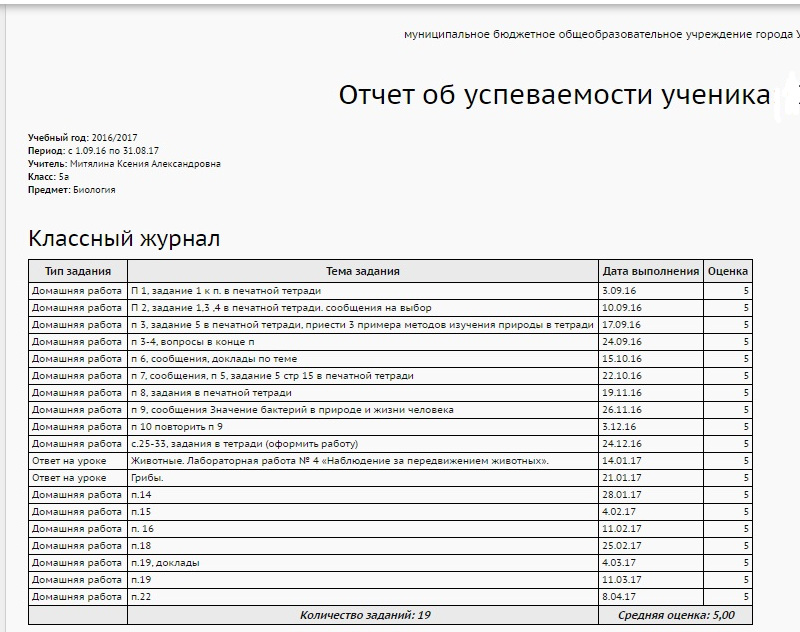 